COUNCILLORS PRESENT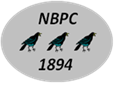 NORTH BRADLEY PARISH COUNCILMINUTES OF THE EXTRAORDINARY MEETING HELD ON THURSDAY 9 JUNE 2022 AT NORTH BRADLEY PROGRESSIVE HALLCllr Bernard Clarkson (BC)Cllr Tom Conner (TC)Cllr Nick Crangle (NC)Cllr Roger Evans (RE)Cllr Mrs Jenny Joyce (JJ)Cllr Mrs Pam Kettlety (PK)Cllr Mrs Lee Lee (LL)Cllr Horace Prickett (HP)Cllr Russell Willsmer (RW)Mrs Karin Elder (Clerk) ItemRecordRecordRE thanked Councillors for attending the extraordinary meeting. RE thanked Councillors for attending the extraordinary meeting. 49APOLOGIES FM and VR APOLOGIES FM and VR 50MEMBERS’ DECLARATIONS OF INTEREST - NoneMEMBERS’ DECLARATIONS OF INTEREST - None51ADJOURNMENT OF MEETING FOR MEMBERS OF PUBLIC NoneADJOURNMENT OF MEETING FOR MEMBERS OF PUBLIC None5252.152.252.3ANNUAL GOVERNANCE AND ACCOUNTABILITY RETURN 2021/22 FORM 2CERTFICATE OF EXEMPTION – AGAR 2021/22 Form 2, having been circulated previously, was approved, signed and dated.Section 1 ANNUAL GOVERNANCE STATEMENT 2021/22, having been circulated previously, was approved, signed and dated. Section 2 ACCOUNTING STATEMENT 2021-2022, having been circulated previously, was approved, signed and dated. ANNUAL GOVERNANCE AND ACCOUNTABILITY RETURN 2021/22 FORM 2CERTFICATE OF EXEMPTION – AGAR 2021/22 Form 2, having been circulated previously, was approved, signed and dated.Section 1 ANNUAL GOVERNANCE STATEMENT 2021/22, having been circulated previously, was approved, signed and dated. Section 2 ACCOUNTING STATEMENT 2021-2022, having been circulated previously, was approved, signed and dated. 53ANY OTHER BUSINESSAutomatic Traffic Count - Councillors considered Westbury TC’s email dated 9 June. Resolved to have further meeting with neighbouring parish councils.  ANY OTHER BUSINESSAutomatic Traffic Count - Councillors considered Westbury TC’s email dated 9 June. Resolved to have further meeting with neighbouring parish councils.  54DATE OF NEXT MEETING Monday 4 July 2022, 19:30 at the Progressive Hall. DATE OF NEXT MEETING Monday 4 July 2022, 19:30 at the Progressive Hall. The meeting closed at 19:25  Signed …………………………Date ……………………